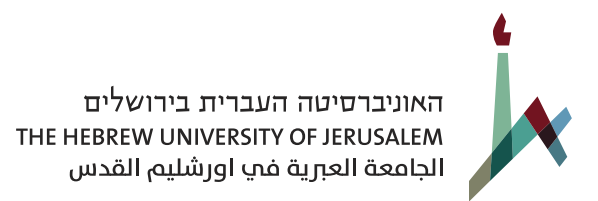 Consent for participation in studyShalom,The study examines [research topic, in general lay-person’s terms]. The aim of this study is to [research questions, in general terms]. The study is a part of [MA / doctoral] studies at the European forum at the Hebrew University of Jerusalem.The study’s procedures were approved by the Hebrew University’s ethics committee. In accordance with the terms of such approval, the interview shall remain totally anonymous and I commit to protecting the privacy of your name, occupation and other identifying details. Information compiled in this interview shall be computerized and recorded without identifying markers and shall be used solely for statistical and qualitative analysis related to this study. Participation in the study is voluntary and you can stop your participation at any point.For further inquire regarding this study, you can reach me at: [e-address and telephone]As instructed by the ethics authorities of the Hebrew University, I hereby request your consent to participate in this study.Researcher’s signature:	______________Participants signature:	______________Date:				______________All the best, [name and signature of researcher]